خلال  اربعة  اشهر باع  احد التاجر 160   طائرة ورقية   حيث قام   بتسجيل هذه  المبيعات في الجدول التالي الجزء الاول انقل ثم اتمم الجدول؟مثل المبيعات بمخطط اعمدة ( نعبر عن 5 مبيعات بـــ 1  وحدة طول )الجزء الثانيالشكل في الاسفل عبارة عن تصميم  للطائرة الورقية  مكون  من نصف قرص قطره60cm   و مثلث متساوي الساقين  ارتفاعه  90cmاحسب المساحة الكلية للتصميم 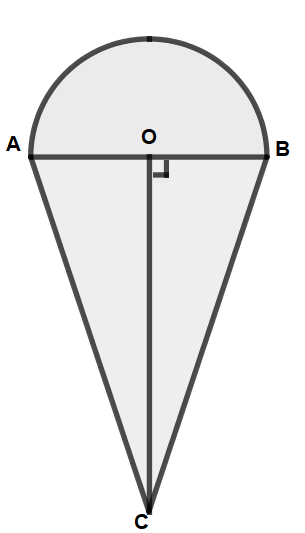 	BELHOCINE : https://prof27math.weebly.com/متوسطة                                                               السنة الدراسية  2017/2018  الفرض الثاني  للثلاثي الثالث                                               المستوى: ثانية  متوسط                                                                            المادة : رياضيات                                                                    المدة : ساعةالمجموعسبتمبراوت جويليةجوانالشهر 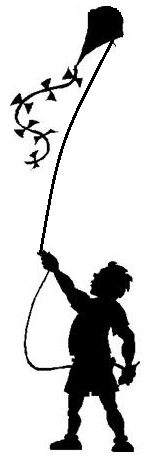 16030604525المبيعات ( التكرارات)التكرار النسبي